Unit 1 Lesson 7: Construction Techniques 5: Squares1 Which One Doesn’t Belong: Polygons (Warm up)Student Task StatementWhich one doesn’t belong?A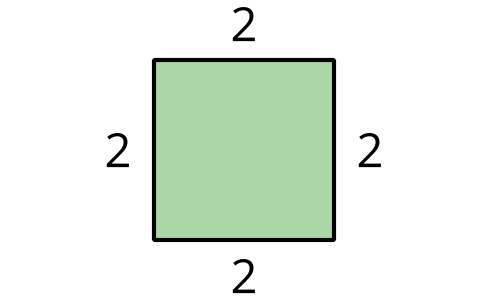 B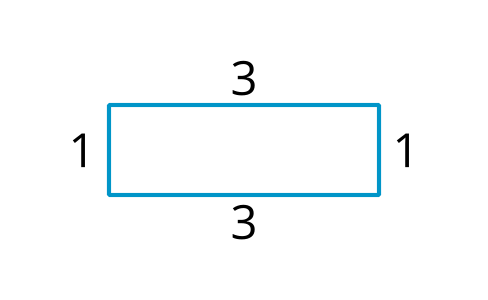 C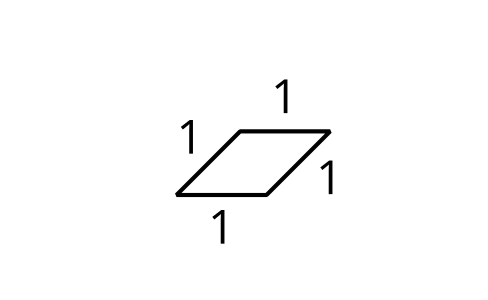 D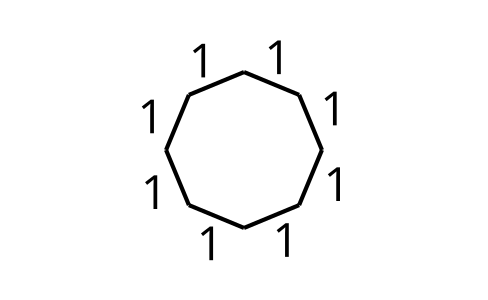 2 It’s Cool to Be SquareStudent Task StatementUse straightedge and compass moves to construct a square with segment  as one of the sides.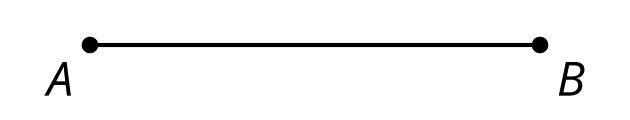 3 Trying to Circle a SquareStudent Task StatementHere is square  with diagonal  drawn:Construct a circle centered at  with radius .Construct a circle centered at  with radius .Draw the diagonal  and write a conjecture about the relationship between the diagonals  and .Label the intersection of the diagonals as point  and construct a circle centered at  with radius . How are the diagonals related to this circle?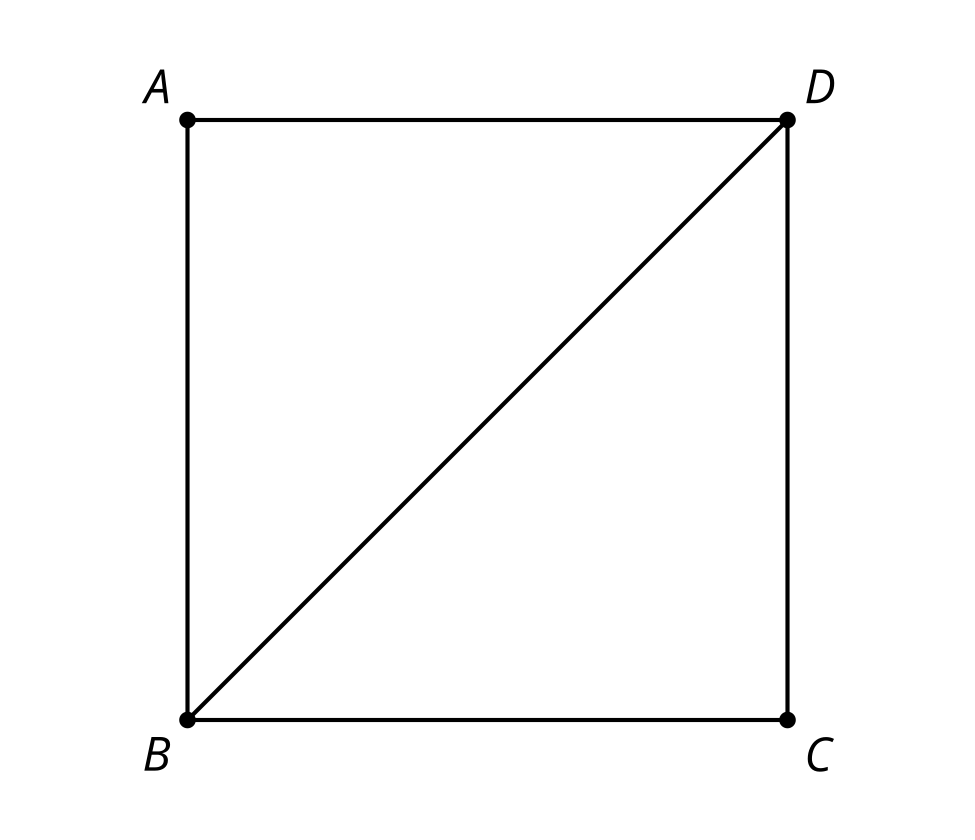 Use your conjecture and straightedge and compass moves to construct a square inscribed in a circle.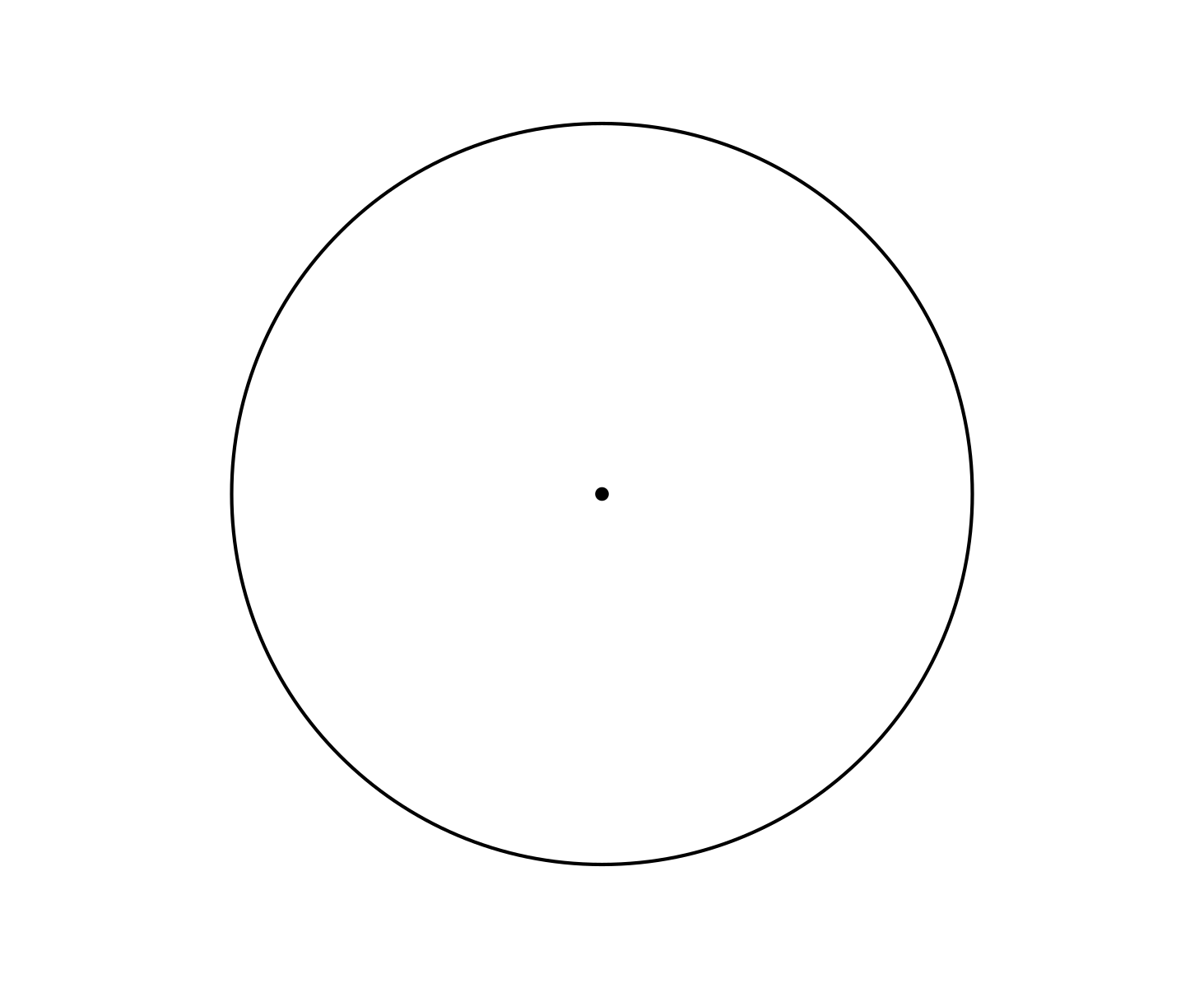 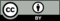 © CC BY 2019 by Illustrative Mathematics®